         ПРЕСС-РЕЛИЗ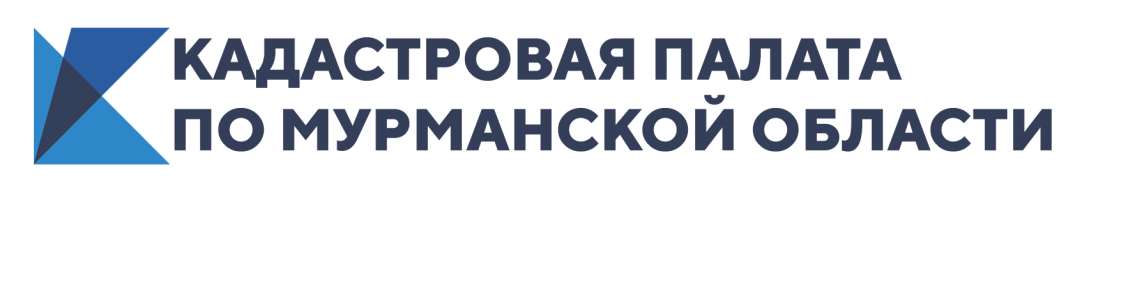 КАДАСТРОВАЯ ПАЛАТА ПО МУРМАНСКОЙ ОБЛАСТИ ИНФОРМИРУЕТ_____________________________________________________________	Нужна справка об имеющейся недвижимости?	Когда вы становитесь на государственный учет, как нуждающийся в улучшении жилищных условий, приватизируете недвижимость, совершаете сделку купли-продажи недвижимости, решаете судебные споры о разделе имущества, получаете субсидии или материальную помощь по месту работы, оформляете в банке ипотеку либо получаете кредит или займ, у вас могут попросить справку об отсутствии или наличии недвижимости.	Такая справка является выпиской из Единого государственного реестра недвижимости (далее – ЕГРН) о правах отдельного лица на имевшиеся (имеющиеся) у него объекты недвижимости.Сведения, содержащиеся в ЕГРН о правах отдельного лица на имевшиеся (имеющиеся) у него объекты недвижимости являются сведениями ограниченного доступа и предоставляются только: самим правообладателям или их законным представителям; физическим и юридическим лицам, имеющим доверенность от правообладателя  или его законного представителя; залогодержателю в отношении объектов недвижимого имущества, которые находятся у него в залоге или права на которые предоставлены ему в залог; руководителям, заместителям руководителей федеральных органов исполнительной власти, руководителям, заместителям руководителей их территориальных органов и др.; судам, правоохранительным органам, судебным приставам-исполнителям; лицам, имеющим право на наследование недвижимого имущества правообладателя по завещанию или по закону; арбитражному управляющему, внешнему управляющему, конкурсному управляющему; иным лицам, исчерпывающий перечень которых указан в п. 13 ст. 62 Федерального закона от 13.07.2017 № 218-ФЗ «О государственной регистрации недвижимости».Сведения в виде выписки из ЕГРН о правах отдельного лица на имевшиеся (имеющиеся) у него объекты недвижимости можно запросить:по состоянию на конкретную дату (например, «на 31.12.2016»); в выписке будут отражены сведения об актуальных и прекращенных правах с 01.01.1998 по 31.12.2016;по состоянию на конкретную дату на которую запрашиваются сведения (например, «01.01.2017»); в выписке будут отражены сведения об актуальных правах на 01.01.2017;за определенный период (например, «с 01.01.2015 по 31.12.2016»); в выписке будут отражены сведения об актуальных и прекращенных правах за период с 01.01.2015 по 31.12.2016;с даты начала периода, за который запрашиваются сведения (например, «с 01.01.2016»); в выписке будут отражены сведения об актуальных и прекращенных правах с 01.01.2016 по дату подготовки выписки;по объектам недвижимости, расположенным на территории определенного (определенных) субъекта (субъектов) Российской Федерации;по объектам недвижимости, расположенным на всей территории Российской Федерации.Выписка о правах отдельного лица на имевшиеся (имеющиеся) у него объекты  недвижимости содержит: вид объекта недвижимости;кадастровый номер;назначение объекта недвижимости;виды разрешенного использования объекта недвижимости;адрес;площадь;вид права, доля в праве;дата государственной регистрации, номер государственной регистрации, основание государственной регистрации;дата государственной регистрации прекращения права;ограничение прав и обременение объекта недвижимости, номер государственной регистрации данного ограничения прав и обременения.	Подать запрос в бумажном виде на получение выписки можно лично, обратившись в Многофункциональный центр (МФЦ) или Кадастровую палату. Также можно направить запрос о предоставлении сведений из ЕГРН в адрес Кадастровой палаты почтой: 183025, г. Мурманск, ул. Полярные Зори, д. 44 либо при наличии электронной цифровой подписи путем подачи электронного заявления через «Личный кабинет» на официальном сайте Росреестра. Выписка о правах отдельного лица на имевшиеся (имеющиеся) у него объекты недвижимости предоставляется на платной основе, за исключением заявителей, обладающих в соответствии с федеральными законами правом на бесплатное предоставление сведений, содержащихся в ЕГРН. Размер платы установлен приказом Минэкономразвития России от 25.12.2019 № 839 «О внесении изменений в приложения № 1, 2 к приказу Минэкономразвития России от 10 мая 2016 г. № 291 «Об установлении размеров платы за предоставление сведений, содержащихся в Едином государственном реестре недвижимости».Срок предоставления государственной услуги составляет не более трех рабочих дней.__________________________________________________________________Кадастровая палата по Мурманской области:Адрес: 183025, г. Мурманск, ул. Полярные Зори, д. 44Приемная: 8(8152) 40-30-00Официальный сайт: https://kadastr.ruВконтакте: https://vk.com/fkpmurmansk